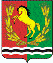 АДМИНИСТРАЦИЯМУНИЦИПАЛЬНОГО ОБРАЗОВАНИЯ РЯЗАНОВСКИЙ СЕЛЬСОВЕТ
АСЕКЕЕВСКОГО РАЙОНА ОРЕНБУРГСКОЙ ОБЛАСТИРАСПОРЯЖЕНИЕ ===================================================================== 03.08.2020                                       с. Рязановка                                       № 07-рО назначении ответственного лица за газовое оборудование отопительного пункта здания администрации с. Рязановка и отопительного пункта здания Рязановского СДК.Назначить Брусилова Александра Валентиновича ответственным за газовое оборудование отопительного пункта здания администрации с. Рязановка и отопительного пункта здания Рязановского СДК.Поручить Брусилову А.В. провести инструктаж истопников по технике безопасности и эксплуатации газового оборудования.Глава муниципального образования                                               А.В. БрусиловРазослано: администрации района, прокурору района, в дело, Госэнергонадзор.